COMISIÓN PARA EL MERCADO FINANCIERO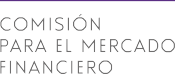 SOLICITUD DE CLAVE E INFORME DE DEUDAS (PERSONA JURÍDICA)Al momento de llenar la solicitud y entregarlo, deberá adjuntar lo siguiente:Personas jurídicas:1.-Fotocopia de la cédula de identidad del representante legal y fotocopia de la escritura pública en que se lo designa.2.-Fotocopia de la cédula de identidad de quien lo represente (en cuyo caso debe presentar, además, un poder notarial o mandato, con una antigüedad máxima de un año, que lo faculte para tal efecto).3.-Cédula RUT electrónica (E- RUT) de la persona jurídica, registrado en el Servicio de Impuestos Internos.Personas naturales:Fotocopia de la cédula de identidad del solicitante o de quien lo represente (en cuyo caso debe presentar, además, un poder notarial o mandato, con una antigüedad máxima de un año, que lo faculte para tal efecto).Si no adjunta la documentación indicada, según sea el caso, no se procederá a la solicitud.FIRMA DE SOLICITANTELa COMISIÓN PARA EL MERCADO FINANCIERO (CMF), es un servicio público del Estado que fiscaliza las entidades que participan de los mercados de valores, seguros, bancos e instituciones financieras en Chile. En el ejercicio de sus funciones, este Organismo debe velar porque las personas e instituciones que participan en dichos mercados cumplan las disposiciones que rigen su funcionamiento. Cualquier presentación que se ingrese en la Comisión, ya sea como denuncia, reclamo, queja, consulta, solicitud o petición ciudadana, se tramitará por este Organismo conforme sus facultades legales y su tiempo de respuesta dependerá principalmente de la complejidad de la materia planteada las diligencias que deban realizarse, la recopilación de antecedentes y/o análisis técnico del caso.Notas:Este Organismo no resuelve controversias referidas a solicitudes de indemnizaciones por daños y perjuicios.Este formulario deberá ser presentado junto a la copia de su cédula de identidad vigente por ambos lados. Datos del solicitanteDatos del solicitanteDatos del solicitanteDatos del solicitanteRUTApellido PaternoApellido MaternoNombresMasculino	FemeninoMasculino	FemeninoMasculino	Femenino(marcar con una x)TeléfonoDatos de la Persona Jurídica que se requiere la clave y el Informe de deudasDatos de la Persona Jurídica que se requiere la clave y el Informe de deudasDatos de la Persona Jurídica que se requiere la clave y el Informe de deudasRUTNombre de Persona JurídicaNombre de Persona JurídicaCorreo Electrónico (e-mail) para hacerle llegar la clave y el Informe de deudasCorreo Electrónico (e-mail) para hacerle llegar la clave y el Informe de deudasCorreo Electrónico (e-mail) para hacerle llegar la clave y el Informe de deudas